	Ginebra, 7 de octubre de 2014Muy Señor mío/Muy Señora mía:Me complace informarle de que el Taller de la UIT sobre "Calidad de Servicio en materia de reglamentación y explotación" se celebrará en el Sheraton Jumeirah Beach Resort en Dubái y no en el Sheraton Grand Hotel, como se indicó en la Circular TSB 121 de 29 de septiembre de 2014. Las fechas de la reunión no se han modificado.Le saluda atentamente.



Malcolm Johnson
Director de la Oficina de Normalización
de las TelecomunicacionesOficina de Normalización
de las Telecomunicaciones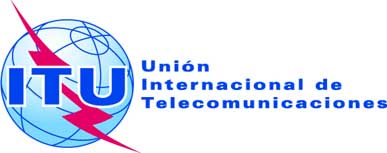 Ref:Corrigéndum 1 a
la Circular TSB 121TSB Workshops/H.O.-	A las Administraciones de los Estados Miembros de la Unión;-	A los Miembros del Sector del UIT-T;-	A los Asociados del UIT-T;-	A las Instituciones Académicas del UIT-TContacto:Hiroshi OtaTel.:+41 22 730 6356Fax:+41 22 730 5853Correo-e:tsbworkshops@itu.int Copia:-	A los Presidentes y a los Vicepresidentes de las Comisiones de Estudio del UIT-T;-	Al Director de la Oficina de Desarrollo de las Telecomunicaciones;-	Al Director de la Oficina de Radiocomunicaciones;-	Al Director Regional de la Oficina Regional de la UIT en El Cairo;-	Al Director Regional de la Oficina Regional de la UIT en Addis Ababa;-	A la Misión Permanente de los Emiratos Árabes Unidos en GinebraAsunto:Taller de la UIT sobre "Calidad de Servicio en materia de reglamentación y explotación" 
Dubái (Emiratos Árabes Unidos), 2-3 de noviembre de 2014